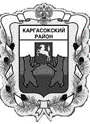 МУНИЦИПАЛЬНОЕ ОБРАЗОВАНИЕ «КАРГАСОКСКИЙ РАЙОН»ТОМСКАЯ ОБЛАСТЬАДМИНИСТРАЦИЯ КАРГАСОКСКОГО РАЙОНАПОСТАНОВЛЕНИЕ(В редакции постановления Администрации Каргасокского района от 16.12.2020 № 271, от 12.07.2022 № 136, от 31.05.2023 № 150, от 07.06.2024 № 149)13.11.2020                                                                № 233с. КаргасокОб утверждении Положения о
предоставлении субсидий на возмещение разницы в тарифах предприятиям рыбохозяйственного комплекса за электроэнергию, вырабатываемую дизельными электростанциями и потребляемую промышленными холодильными камерами для хранения рыбной продукцииВ целях реализации муниципальных программ (подпрограмм), направленных на развитие малого и среднего предпринимательства в Каргасокском районе, поддержки субъектов малого предпринимательства Каргасокского района, в соответствии со статьей 78 Бюджетного кодекса Российской Федерации, подпунктом 1 пункта 1 статьи 10 Устава муниципального образования «Каргасокский район»Администрация Каргасокского района постановляет:1.	Утвердить Положение о предоставлении субсидий на возмещение разницы в тарифах предприятиям рыбохозяйственного комплекса за электроэнергию, вырабатываемую дизельными электростанциями и потребляемую промышленными холодильными камерами для хранения рыбной продукции, согласно приложению к настоящему
постановлению. 4. Настоящее постановление вступает в силу со дня официального опубликования (обнародования) в порядке, предусмотренном Уставом муниципального образования «Каргасокский район».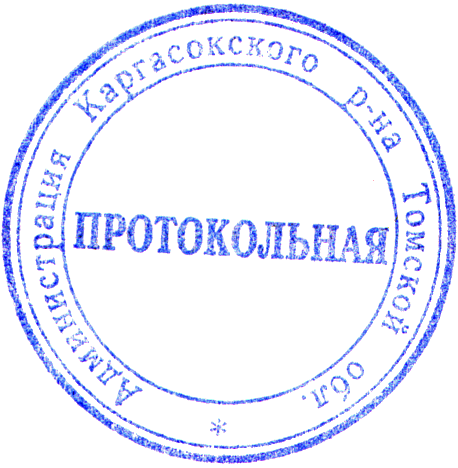 Глава Каргасокского района                                         А.П. АщеуловМолчанова А.В. 8(38253)23483УТВЕРЖДЕНОпостановлением Администрации Каргасокского района от 13.11.2020 № 233Приложение(В редакции постановления Администрации Каргасокского района от 16.12.2020 № 271, от 12.07.2022 № 136, от 31.05.2023 № 150, от 07.06.2024 № 149)Положениео предоставлении субсидий на возмещение разницы в тарифах предприятиям рыбохозяйственного комплекса за электроэнергию, вырабатываемую дизельными электростанциями и потребляемую промышленными холодильными камерами для хранения рыбной продукцииI. Общие положения Настоящее положение о предоставлении субсидий субъектам малого предпринимательства на возмещение разницы в тарифах предприятиям рыбохозяйственного комплекса за электроэнергию, вырабатываемую дизельными электростанциями и потребляемую промышленными холодильными камерами для хранения рыбной продукции, определяет цель, условия и порядок предоставления субсидий, требования к получателям субсидии, а также требования об осуществлении контроля (мониторинга) за соблюдением условий и порядка предоставления субсидий и ответственности за их нарушение.Субсидии предоставляются в пределах бюджетных ассигнований и лимитов бюджетных обязательств, предусмотренных в бюджете муниципального образования «Каргасокский район» на текущий финансовый год, в рамках мероприятия 11 «Предоставление субсидий на возмещение разницы в тарифах предприятиям рыбохозяйственного комплекса за электроэнергию, вырабатываемую дизельными электростанциями и потребляемую промышленными холодильными камерами для хранения рыбной продукции» подпрограммы 1 «Развитие субъектов малого и среднего предпринимательства» муниципальной программы, утвержденной постановлением Администрации Каргасокского района 01.11.2021 № 267 «Об утверждении муниципальной программы «Развитие субъектов малого и среднего предпринимательства, поддержка сельского хозяйства» (далее - Программа), направленные на развитие малого и среднего предпринимательства на территории Каргасокского района.3.	Субсидии юридическим лицам (за исключением государственных (муниципальных) учреждений) и индивидуальным предпринимателям, зарегистрированным и осуществляющим свою хозяйственную деятельность на территории муниципального образования «Каргасокский район», предоставляются на безвозмездной и безвозвратной основе. Целью предоставления субсидии является развитие малого предпринимательства и увеличения объемов первичной переработки речной рыбы предприятиями рыбохозяйственного комплекса, получивших субсидию.4.	Главным распорядителем бюджетных средств, предоставляющим данную
субсидию, является Администрация Каргасокского района (далее также - ГРБС).5. Получателями субсидии являются субъекты малого и среднего предпринимательства (далее - СМСП).Критерии отбора (на дату подачи документов):а) сведения о СМСП включены в Единый реестр субъектов малого и среднего предпринимательства;б) основной или дополнительный вид экономической деятельности СМСП по общероссийскому классификатору видов экономической деятельности включен в группировку 03.1 «Рыболовство»;в) СМСП зарегистрированный на территории Каргасокского района и осуществляет свою хозяйственную деятельность в одном из следующих населенных пунктов Каргасокского района: село Сосновка, поселок Восток, село Тымск, село Усть-Тым, поселок Молодежный, село Напас, поселок Киевский, поселок Неготка, село Старая Березовка, село Усть-Чижапка, село Новый Тевриз, село Наунак; г) у СМСП установлен и ведется отдельный учет электрической энергии, затрачиваемой на осуществление хозяйственной деятельности, связанной с переработкой водных биологических ресурсов;д) СМСП имеет действующий договор пользования водными биологическими ресурсами, общий допустимый улов которых не установлен для осуществления промышленного рыболовства, заключенный с Департаментом охотничьего и рыбного хозяйства Томской области, на текущий год и (или) год, предшествующий текущему году.Отбор получателей субсидии производится по результатам запроса заявок (далее - отбор), на основании заявок, направленных участниками отбора для участия в отборе, исходя из соответствия участника отбора критериям отбора и очередности поступления заявок на участие в отборе.Субсидия предоставляется получателям субсидии на возмещение затрат в соответствии с пунктом 23 настоящего Положения.7. Сведения о субсидии, предоставляемой на основании настоящего Положения, размещается на официальном сайте Администрации Каргасокского района (https://www.kargasok.ru/) в разделе «Экономика» - «Малый и средний бизнес» - «Предоставление субсидии»  (https://www.kargasok.ru/content/subsidii).II. Порядок проведения отбора получателей субсидии для предоставления субсидии8. ГРБС при доведении до него лимитов бюджетных обязательств на текущий финансовый год в рамках муниципальных программ (подпрограмм), содержащих мероприятия, направленные на развитие малого и среднего предпринимательства на территории Каргасокского района (далее - лимиты бюджетных обязательств), размещает  на официальном сайте Администрации Каргасокского района (https://www.kargasok.ru/) в разделе «Экономика» - «Малый и средний бизнес» - «Предоставление субсидии» (https://www.kargasok.ru/content/predostavlenie_subsidii_elektroenergiya) (далее – официальный сайт) объявление о проведении отбора. Объявление должно содержать следующую информацию:- дату размещения объявления о проведении отбора на официальном сайте;- сроки проведения отбора, а также при необходимости информацию о возможности проведения нескольких этапов отбора с указанием сроков и порядка их проведения;- дату начала подачи или окончания приема заявок участников отбора, при этом дата окончания приема заявок не может быть ранее 10-го календарного дня, следующего за днем размещения объявления о проведении отбора, в случае если получатель субсидии определяется по результатам запроса предложений и отсутствует информация о количестве получателей субсидии, соответствующих категории и (или) критериям отбора;- наименование, место нахождения, почтовый адрес, адрес электронной почты главного распорядителем бюджетных средств или иного юридического лица; - результат (результаты) предоставления субсидии, а также характеристику (характеристики) результата (при ее установлении);- доменное имя и (или) указатели страниц на официальном сайте;- требования к участникам отбора определенные в соответствии с пунктом 9 настоящего Положения, которым участник отбора должен соответствовать на дату подачи документов и к перечню документов, представляемых участниками отбора для подтверждения соответствия указанным требованиям; - порядок подачи участниками отбора заявок и требования, предъявляемые к форме и содержанию заявок;- порядок отзыва заявок, порядок их возврата, определяющий в том числе основания для возврата заявок, порядок внесения изменений в заявки;- правила рассмотрения и оценки заявок в соответствии с пунктами 20 - 22 настоящего Положения; - порядок возврата заявок на доработку;- порядок отклонения заявок, а также информацию об основаниях их отклонения;- объем распределяемой субсидии в рамках отбора, порядок расчета размера субсидии, установленный правовым актом, правила распределения субсидии по результатам отбора, которые могут включать максимальный, минимальный размер субсидии, предоставляемой победителю (победителям) отбора, а также предельное количество победителей отбора;- порядок предоставления участникам отбора разъяснений положений объявления о проведении отбора, даты начала и окончания срока такого предоставления;- срок, в течение которого победитель (победители) отбора должен подписать соглашение (далее - соглашение); - условия признания победителя (победителей) отбора уклонившимся от заключения соглашения; - дату, время и место вскрытия конвертов с заявками на участие в отборе; - сроки размещения протокола подведения итогов отбора на официальном сайте, которые не могут быть позднее 14-го календарного дня, следующего за днем определения победителя отбора.Примерная форма заявки участника отбора является приложением к объявлению о проведении отбора. Объявление о проведении отбора подлежит размещению на официальном сайте не менее чем за один календарный день до даты начала подачи (приема) заявок участников отбора.9.	Участники отбора на дату подачи документов, должны соответствовать следующим требованиям: а) участник отбора не является иностранным юридическим лицом, в том числе местом регистрации которого является государство или территория, включенные в утвержденный Министерством финансов Российской Федерации перечень государств и территорий, используемых для промежуточного (офшорного) владения активами в Российской Федерации (далее - офшорные компании), а также российским юридическим лицом, в уставном (складочном) капитале которого доля прямого или косвенного (через третьих лиц) участия офшорных компаний в совокупности превышает 25 процентов (если иное не предусмотрено законодательством Российской Федерации). При расчете доли участия офшорных компаний в капитале российских юридических лиц не учитывается прямое и (или) косвенное участие офшорных компаний в капитале публичных акционерных обществ (в том числе со статусом международной компании), акции которых обращаются на организованных торгах в Российской Федерации, а также косвенное участие офшорных компаний в капитале других российских юридических лиц, реализованное через участие в капитале указанных публичных акционерных обществ; б) участник отбора не находится в перечне организаций и физических лиц, в отношении которых имеются сведения об их причастности к экстремистской деятельности или терроризму;в) участник отбора не находится в составляемых в рамках реализации полномочий, предусмотренных главой VII Устава ООН, Советом Безопасности ООН или органами, специально созданными решениями Совета Безопасности ООН, перечнях организаций и физических лиц, связанных с террористическими организациями и террористами или с распространением оружия массового уничтожения;г) участники отбора не должны получать средства из бюджета муниципального образования «Каргасокский район» на основании иных муниципальных правовых актов на цели, установленные настоящим Положением;д) участник отбора не является иностранным агентом в соответствии с Федеральным законом "О контроле за деятельностью лиц, находящихся под иностранным влиянием";е) у участника отбора на едином налоговом счете отсутствует или не превышает размер, определенный пунктом 3 статьи 47 Налогового кодекса Российской Федерации, задолженность по уплате налогов, сборов и страховых взносов в бюджеты бюджетной системы Российской Федерации;ж) у участника отбора отсутствуют просроченная задолженность по возврату в бюджет субъекта Российской Федерации (местный бюджет), из которого планируется предоставление субсидии в соответствии с правовым актом, иных субсидий, бюджетных инвестиций, а также иная просроченная (неурегулированная) задолженность по денежным обязательствам перед публично-правовым образованием, из бюджета которого планируется предоставление субсидии в соответствии с правовым актом (за исключением случаев, установленных соответственно высшим исполнительным органом субъекта Российской Федерации (местной администрацией);з) участник отбора, являющийся юридическим лицом, не находится в процессе реорганизации (за исключением реорганизации в форме присоединения к юридическому лицу, являющемуся получателем субсидии (участником отбора), другого юридического лица), ликвидации, в отношении его не введена процедура банкротства, деятельность получателя субсидии (участника отбора) не приостановлена в порядке, предусмотренном законодательством Российской Федерации, а получатель субсидии (участник отбора), являющийся индивидуальным предпринимателем, не прекратил деятельность в качестве индивидуального предпринимателя;и) в реестре дисквалифицированных лиц отсутствуют сведения о дисквалифицированных руководителе, членах коллегиального исполнительного органа, лице, исполняющем функции единоличного исполнительного органа, или главном бухгалтере (при наличии) получателя субсидии (участника отбора), являющегося юридическим лицом, об индивидуальном предпринимателе и о физическом лице - производителе товаров, работ, услуг, являющихся получателями субсидии (участниками отбора).к) участники отбора должны обладать материально-технической базой, необходимой для достижения целей предоставления субсидии.Документами, подтверждающими соответствие участника отбора требованиям настоящего подпункта, являются документы, подтверждающие факт владения участником отбора на праве собственности или ином законном основании материально-техническими средствами, используемыми при осуществлении вида экономической деятельности, указанного в подпункте «б» пункта 5 настоящего Положения, для работы которых необходима электроэнергия (холодильное оборудование и тому подобное). Например, договоры купли-продажи, мены, дарения, аренды, безвозмездного пользования (ссуды) с актами приема-передачи (товарными накладными, универсальными передаточными документами, контрольно-кассовыми чеками и тому подобное), по которым принимающей стороной является участник отбора.10.	Участник отбора подает ГРБС заявку на участие в отборе в письменной
форме, каждая страница которого должна быть им подписана и которое должно содержать:а)	наименование, фирменное наименование (при наличии), место нахождения (для
юридического лица), почтовый адрес участника отбора, идентификационный номер
налогоплательщика участника отбора, идентификационный номер налогоплательщика (при
наличии) учредителей, членов коллегиального исполнительного органа, лица,
исполняющего функции единоличного исполнительного органа участника отбора, главного
бухгалтера участника отбора, являющегося юридическим лицом, фамилия, имя, отчество
(при наличии), паспортные данные, место жительства участника отбора (для физического
лица), номер контактного телефона, адрес электронной почты (при наличии);б)	декларацию о соответствии участника отбора критериям, указанным в подпунктах
«а» - «в» пункта 5 настоящего Положения;в)	декларацию о соответствии участника отбора требованиям, указанным в
подпунктах «а» - «к» пункта 9 настоящего Положения;г)	размер субсидии, подлежащей предоставлению участнику отбора;д) наименование и место нахождения ресурсоснабжающей организации, осуществляющей (осуществлявшей) поставку электроэнергии участнику отбора;е)	согласие на публикацию (размещение) на официальном сайте Администрации Каргасокского района информации об участнике отбора, о подаваемой участником отбора заявки, иной информации об участнике отбора, связанной с соответствующим
отбором, а также согласие на обработку персональных данных (для физического лица);ж)	реквизиты счета для перечисления субсидии, открытого участником отбора в
учреждении Центрального банка Российской Федерации или кредитной организации.11. К заявке должны быть приложены следующие документы:а)	выписка из единого государственного реестра юридических лиц или
засвидетельствованная в нотариальном порядке копия такой выписки (для юридического
лица), выписка из единого государственного реестра индивидуальных предпринимателей
или засвидетельствованная в нотариальном порядке копия такой выписки (для
индивидуального предпринимателя), которые получены не ранее чем за месяц до даты
размещения на официальном сайте объявления об отборе, копии документов, удостоверяющих личность (для физического лица);б)	документ, подтверждающий полномочия лица на осуществление действий от имени участника отбора - юридического лица (копия решения о назначении или об избрании либо копия приказа о назначении физического лица на должность, в соответствии с которыми такое физическое лицо обладает правом действовать от имени участника отбора без доверенности (далее - руководитель)). В случае, если от имени участника отбора действует иное лицо, к заявке участника отбора должна быть приложена доверенность на осуществление действий от имени участника отбора, заверенная печатью участника отбора (при наличии печати) и подписанная руководителем (для юридического лица) или уполномоченным руководителем лицом, либо засвидетельствованная в нотариальном порядке копия указанной доверенности. В случае, если указанная доверенность подписана лицом, уполномоченным руководителем, к предложению должен быть приложен также документ, подтверждающий полномочия такого лица;в)	заверенные участником отбора копии учредительных документов участника отбора (для юридического лица);г)	заверенные участником отбора копии документов, подтверждающих соответствие
участника отбора требованию, указанному в подпункте «к» пункта 9 настоящего Положения:документов, подтверждающих факт владения участником отбора на праве собственности или ином законном основании материально-техническими средствами, используемыми при осуществлении вида экономической деятельности, указанного в подпункте «б» пункта 5 настоящего Положения, для работы которых необходима электроэнергия (холодильное оборудование и тому подобное). Например, договоры купли-продажи, мены, дарения, аренды, безвозмездного пользования (ссуды) с актами приема-передачи (товарными накладными, универсальными передаточными документами, контрольно-кассовыми чеками и тому подобное), по которым принимающей стороной является участник отбора;д)	заверенные участником отбора копии документов, подтверждающих соответствие
участника отбора критерию, указанному в подпункте «г» пункта 5 настоящего Положения:акта допуска прибора учета электрической энергии в эксплуатацию, с использованием которого определяется количество электроэнергии, поставленной участнику отбора;е)	заверенные копии документов, подтверждающие фактические затраты, произведенные участником отбора, подлежащие субсидированию в соответствии с пунктом 3 настоящего Положения:договоров электроснабжения (энергоснабжения), заключенных участником отбора с ресурсоснабжающей организацией и действовавших в течение не более 24 месяцев, предшествовавших месяцу, в котором объявлен отбор;актов приема-передачи электроэнергии, подтверждающие количество полученной участником отбора электроэнергии в течение не более 24 месяцев, предшествовавших месяцу, в котором объявлен отбор;- копии платежных поручений, квитанций, приходных кассовых ордеров, контрольно-кассовых чеков, подтверждающих оплату участником отбора за электроэнергию, потребленную участником отбора в течение не более 24 месяцев, предшествовавших месяцу, в котором объявлен отбор.12. Все листы заявки на участие в отборе и приложений к нему должны быть прошиты и пронумерованы. Заявка участника отбора должна содержать опись входящих в его состав документов, быть скреплено печатью участника отбора при наличии печати (для юридического лица) и подписано участником отбора или лицом, уполномоченным участником отбора. Соблюдение участником отбора указанных требований означает, что информация и документы, входящие в состав заявки на участие в отборе, поданы от имени участника отбора и он несет ответственность за подлинность и достоверность этих информации и документов. При этом ненадлежащее исполнение участником отбора требования о том, что все листы заявки должны быть пронумерованы, не является основанием для отказа в допуске к участию в отборе. Заявка подается участником отбора в запечатанном конверте, не позволяющем просматривать содержание заявки до вскрытия. На конверте указывается наименование процедуры отбора, на участие в которой подается заявка. Заявка подается участником в месте и до истечения срока, который указан в объявлении о проведении отбора. 13. Участник отбора в целях участия в отборе может подать только одну заявку. Участник отбора, подавший заявку на участие в отборе, вправе отозвать данную заявку не позднее даты и времени окончания срока подачи заявок на участие в отборе, направив об этом уведомление, подписанное участником отбора, ГРБС с использованием любых средств связи (почта, факс, электронная почта). ГРБС в день получения такого уведомления возвращает участнику отбора поданную им заявку без рассмотрения. Участник отбора, подавший заявку на участие в отборе, вправе внести изменения в заявку путем направления ГРБС не позднее даты и времени окончания срока подачи заявок на участие в отборе новой заявки на участие в отборе в общем порядке. При этом к такой новой заявке на участие в отборе должно быть приложено подписанное участником отбора уведомление об отзыве ранее поданной этим участником отбора заявки. 14. Любой участник отбора вправе направить в письменной форме ГРБС запрос о даче разъяснений положений объявления о проведении отбора. Запрос о даче разъяснений положений объявления о проведении отбора может быть направлен начиная со дня начала подачи (приема) заявок участников отбора. В течение двух рабочих дней с даты поступления указанного запроса ГРБС обязан направить в письменной форме разъяснения положений объявления о проведении отбора, если указанный запрос поступил к ГРБС не позднее чем за пять дней до даты окончания срока подачи (приема) заявок участников отбора. В течение одного рабочего дня с даты направления разъяснений положений объявления о проведении отбора такие разъяснения должны быть размещены ГРБС на официальном сайте с указанием предмета запроса, но без указания лица, от которого поступил запрос. Разъяснения положений объявления о проведении отбора не должны изменять его суть. 15. ГРБС ведет журнал учета поступивших заявок на участие в отборе, в который вносится информация о дате, времени поступления каждой заявки и информация о представившем такую заявку участнике отбора (если она известна). Информация о дате и времени поступления указывается ГРБС на конверте, содержащем соответствующую заявку. При этом отказ в приеме и регистрации конверта с заявкой, на котором не указана информация о подавшем его лице и требование о предоставлении соответствующей информации не допускаются По требованию участника отбора, подавшего заявку на участие в отборе, ГРБС выдает расписку в получении заявки на участие в отборе с указанием даты и времени её получения. Прием заявок на участие в отборе прекращается с наступлением срока вскрытия конвертов с заявками.  ГРБС обеспечивает сохранность конвертов с заявками на участие в отборе и рассмотрение содержания заявок на участие в отборе только после вскрытия конвертов с заявками на участие в отборе в соответствии с настоящим Положением. Лица, осуществляющие хранение конвертов с заявками на участие в отборе, не вправе допускать повреждение этих конвертов до момента вскрытия конвертов с заявками на участие в отборе в соответствии с настоящим Положением.  Конверт с заявкой на участие в отборе, поступивший после истечения срока подачи заявок на участие в отборе, не вскрывается и в случае, если на конверте с такой заявкой указана информация о подавшем ее лице, в том числе почтовый адрес, возвращается ему ГРБС.18. Комиссия, сформированная ГРБС в целях рассмотрения и оценки заявок участников отбора, вскрывает конверты с заявками на участие в отборе в день окончания подачи заявок участников отбора непосредственно после истечения времени окончания подачи заявок участников отбора. Конверты с заявками на участие в отборе вскрываются публично вовремя и в месте, указанном в объявлении о проведении отбора. Вскрытие всех поступивших конвертов с заявками на участие в отборе осуществляется в один день. ГРБС обязан предоставить возможность всем участникам отбора, подавшим заявки на участие в нем, или их представителям присутствовать при вскрытии конвертов с заявками на участие в отборе.Непосредственно перед вскрытием конвертов с заявками на участие в отборе комиссия объявляет участникам отбора, присутствующим при вскрытии таких конвертов, о возможности подачи заявок на участие в отборе, изменения или отзыва поданных заявок на участие в отборе до вскрытия таких конвертов. При этом комиссия объявляет последствия подачи двух и более заявок на участие в отборе одним участником отбора.Комиссия вскрывает конверты с заявками на участие в отборе, если такие конверты и заявки поступили ГРБС до вскрытия таких конвертов. В случае установления факта подачи одним участником отбора двух и более заявок на участие в отборе при условии, что поданные ранее этим участником заявки на участие в отборе не отозваны, все заявки на участие в отборе этого участника не рассматриваются и возвращаются этому участнику.Информация о месте, дате и времени вскрытия конвертов с заявками на участие в отборе, наименование (для юридического лица), фамилия, имя, отчество (при наличии) (для физического лица), почтовый адрес каждого участника отбора, конверт с заявками которого вскрывается, наличие информации и документов, предусмотренных объявлением о проведении отбора, объявляются при вскрытии данных конвертов и вносятся соответственно в протокол.В случае, если по окончании срока подачи заявок на участие в отборе не подано ни одной заявки, в этот протокол вносится информация о признании отбора несостоявшимся.19. Протокол вскрытия конвертов с заявками на участие в отборе ведется комиссией, подписывается всеми присутствующими членами комиссии непосредственно после вскрытия всех конвертов и не позднее рабочего дня, следующего за датой подписания этого протокола, размещается на официальном сайте.20. Для подтверждения соответствия участника отбора критерию отбора, установленному подпунктами «а», «б», «в» пункта 5 настоящего Положения, а также требованию, установленному подпунктом «а» пункта 9 настоящего Положения, ГРБС в срок не позднее 1 рабочего дня со дня вскрытия конвертов с заявками получает выписку из Единого государственного реестра индивидуальных предпринимателей или выписку из Единого государственного реестра юридических лиц с использованием веб-сервиса http:// service.nalog.ru/.Для подтверждения соответствия участника отбора критериям отбора, установленным подпунктом «г» пункта 5 настоящего Положения, ГРБС в срок не позднее 1 рабочего дня со дня вскрытия конвертов с заявками направляет запрос в ресурсоснабжающую организацию, указанную в заявке участника отбора.Для подтверждения соответствия участника отбора критериям отбора, установленным подпунктом «д» пункта 5 настоящего Положения, ГРБС в срок не позднее 1 рабочего дня со дня вскрытия конвертов с заявками направляет запрос в орган государственной власти Томской области, уполномоченным на заключение договоров пользования водными биологическими ресурсами, общий допустимый улов которых не установлен для осуществления промышленного рыболовства.Для подтверждения соответствия участника отбора критерию отбора, установленному подпунктом «з» пункта 9 настоящего Положения, ГРБС в срок не позднее 1 рабочего дня со дня вскрытия конвертов с заявками запрашивает выписку из Единого государственного реестра юридических лиц с использованием веб-сервиса http:// service.nalog.ru/;Для подтверждения соответствия участника отбора требованию, установленному подпунктом «б» пункта 9 настоящего Положения, ГРБС в срок не позднее 1 рабочего дня со дня вскрытия конвертов с заявками запрашивает на официальном сайте Федеральной службы по финансовому мониторингу в информационно-телекоммуникационной сети «Интернет», на странице «Перечень организаций и физических лиц, в отношении которых имеются сведения об их причастности к экстремистской деятельности или терроризму»;Для подтверждения соответствия участника отбора требованию, установленному подпунктом «в» пункта 9 настоящего Положения, ГРБС в срок не позднее 1 рабочего дня со дня вскрытия конвертов с заявками запрашивает на официальном сайте Федеральной службы по финансовому мониторингу в информационно-телекоммуникационной сети «Интернет», на странице «Перечни организаций и физических лиц, связанных с террористическими организациями и террористами или с распространением оружия массового уничтожения, составляемые в соответствии с решениями Совета Безопасности ООН;Для подтверждения соответствия участника отбора требованию, установленному подпунктом «г» пункта 9 настоящего Положения, ГРБС рассматривает имеющуюся в его распоряжении информацию о предоставлении средств из бюджета муниципального образования «Каргасокский район» на основании иных муниципальных правовых актов на цели, установленные настоящим Положением;Для подтверждения соответствия участника отбора требованию, установленному подпунктом «д» пункта 9 настоящего Положения, ГРБС в срок не позднее 1 рабочего дня со дня вскрытия конвертов с заявками запрашивает на официальном сайте Министерства юстиции Российской Федерации в информационно-телекоммуникационной сети «Интернет», на странице «Реестр иностранных агентов»;Для подтверждения соответствия участника отбора критерию отбора, установленному подпунктом «е», «ж» пункта 9 настоящего Порядка, ГРБС в срок не позднее 1 рабочего дня со дня вскрытия конвертов с заявками направляет межведомственный запрос в Федеральный орган власти, осуществляющий функции по контролю и надзору за соблюдением законодательства о налогах и сборах, за правильностью исчисления, полнотой и своевременностью внесения в соответствующий бюджет налогов и сборов, в государственный орган по контролю за правильностью исчисления, полнотой и своевременностью уплаты (перечисления) страховых взносов в государственные внебюджетные фонды;Для подтверждения соответствия участника отбора критерию отбора, установленному подпунктом «и» пункта 9 настоящего Порядка, ГРБС в срок не позднее 1 рабочего дня со дня вскрытия конвертов с заявками получает информацию из реестра дисквалифицированных лиц на сайте ФНС России.21. Комиссия производит рассмотрение и оценку заявок на участие в отборе не позднее пяти рабочих дней с даты вскрытия конвертов с заявками. По результатам рассмотрения документов и информации, указанных в пункте 20 настоящего Положения, а также документов и информации, представленных участником отбора в составе заявки на участие в отборе, комиссия принимает решение об отклонении заявки участника отбора или признании участника отбора получателем субсидии.Заявка на участие в отборе признается надлежащей, если она соответствует требованиям настоящего Положения, объявлению о проведении отбора, а участник отбора, подавший такую заявку, соответствует критериям и требованиям, которые предъявляются к участнику отбора настоящим Положением и указанным в объявлении о проведении отбора.Комиссия отклоняет заявку на участие в отборе при наличии любого из оснований, указанных в пункте 22 настоящего Положения.Отклонение заявок на участие в отборе по иным основаниям не допускается.22. Основаниями для отклонения заявки участника отбора на стадии рассмотрения и оценки заявок являются:а) несоответствие участника отбора критериям, установленным в пункте 5 настоящего Положения;б) несоответствие участника отбора требованиям, установленным в пункте 9 настоящего Положения;в) непредставление (представление не в полном объеме) документов, указанных в объявлении о проведении отбора;г) несоответствие представленных участником отбора заявок и (или) документов требованиям, установленным в объявлении о проведении отбора;д) недостоверность информации, содержащейся в документах, представленных участником отбора в целях подтверждения соответствия установленным требованиям;е) подача участником отбора заявки после даты и (или) времени, определенных для подачи заявок;ж) подача одним участником отбора двух и более заявок на участие в нем при условии, что поданные ранее заявки этим участником не отозваны. Превышение суммы субсидии, указанной участником отбора, над максимальной суммой субсидии, возможной к предоставлению в соответствии с настоящим Положением, не является основанием для отклонения заявки.В соответствии с настоящим Положением подлежит возмещению часть документально подтвержденных затрат на оплату электрической энергии, потребленной участником отбора при осуществлении вида экономической деятельности, указанного в подпункте «б» пункта 5 настоящего Положения, за 24 месяца, предшествующих месяцу, в котором объявлен отбор.Результаты рассмотрения заявок на участие в отборе фиксируются в протоколе рассмотрения и оценки заявок на участие в отборе, включающего следующие сведения:дата, время и место проведения рассмотрения заявок; информация об участниках отбора, заявки которых были рассмотрены; информация об участниках отбора, заявки которых были отклонены, с указанием причин их отклонения, в том числе положений объявления о проведении отбора, которым не соответствуют заявки;наименование получателя (получателей) субсидии, с которым заключается соглашение и размер предоставляемой ему субсидии.Получатели субсидии ранжируются в протоколе по дате поступления заявок (начиная с наиболее ранней даты) и времени поступления заявок, в случае поступления в один и тот же день нескольких заявок (первая из поступивших в соответствующий день заявка указывается раньше остальных заявок).Не позднее двух рабочих дней со дня рассмотрения и оценки заявок на участие в отборе ГРБС размещает протокол рассмотрения и оценки заявок на участие в отборе на официальном сайте Администрации Каргасокского района (https://www.kargasok.ru/content/predostavlenie_subsidii_elektroenergiya).III. Условия и порядок предоставления субсидии26. ГРБС производит рассмотрение документов, представленных получателем субсидии в составе заявки на участие в отборе для подтверждения его соответствия требованиям, указанным в пункте 9 настоящего Положения, не позднее 5 рабочих дней со дня признания участника отбора получателем субсидии.По результатам рассмотрения указанных документов ГРБС принимает решение об отказе в предоставлении субсидии по основаниям, предусмотренным пунктом 27 настоящего Положения, или о предоставлении субсидии.Принятие решения об отказе в предоставлении субсидии по иным основаниям не допускается.Основания для отказа получателю субсидии в предоставлении субсидии является:а)	несоответствие представленных получателем субсидии документов требованиям,
определенным пунктами 10 - 12 настоящего Положения, или непредставление
(представление не в полном объеме) указанных документов;б)	установление факта недостоверности представленной получателем субсидии
информации.28.	Условия предоставления субсидии:прохождение получателем субсидии отбора;соответствие получателя субсидии требованиям, установленным пунктом 9 настоящего Положения;3) предоставление документов в соответствии с пунктами 10, 11 настоящего Положения.29. Размер субсидии на компенсацию расходов получателя субсидии за электроэнергию не должен превышать 450 тысяч рублей на одного получателя и (или) не более объёма расходов на электроэнергию, указанных в подтверждающих документах, предоставленных получателем субсидии и определяется по следующей формуле:, гдеS – размер субсидии, рублей ≤ 450 тысяч рублей;Мn - мощность промышленной холодильной камеры (согласно технической документации, паспорту) в k-м населенном пункте, киловатт;Чn - количество часов работы n-й промышленной холодильной камеры в k-м населенном пункте, часов;Тн - утвержденный тариф на электрическую энергию, вырабатываемую дизельной электростанцией в k-м населенном пункте для населения и приравненных к нему категорий потребителей, рублей/киловатт x час;Тэк - экономически обоснованный тариф на электрическую энергию, вырабатываемую дизельной электростанцией в k-м населенном пункте и потребляемую предприятиями рыбохозяйственного комплекса для хранения рыбной продукции в промышленных холодильных камерах, рублей/киловатт в час;В случае, если размер запрашиваемой субсидии превышает остаток лимитов бюджетных обязательств на текущий год, предусмотренных в бюджете муниципального образования «Каргасокский район» на цели, указанные в пункте 3 настоящего Положения, то субсидия предоставляется в размере фактического остатка лимитов бюджетных обязательств на текущий год.Субсидия предоставляется получателям в порядке очередности, установленном в соответствии с пунктом 24 настоящего Положения.В течение 5 дней со дня размещения результатов отбора на официальном сайте заключается соглашение о предоставлении субсидии между ГРБС и получателем субсидии в соответствии с типовой формой, утвержденной финансовым органом муниципального образования для соответствующего вида субсидии (Управлением финансов Администрации Каргасокского района).В случае реорганизации получателя субсидии – юридического лица в форме слияния, присоединения или преобразования в соглашение о предоставлении субсидии вносятся изменения путём заключения дополнительного соглашения в части перемены лица в обязательстве с указанием в соглашении о предоставлении субсидии юридического лица, являющегося правопреемником.При уклонении и отказе участником отбора от заключения в установленный срок соглашения он признается уклонившимся от заключения соглашения.30. Результатом предоставления субсидий является рост объема первичной переработки речной рыбы предприятиями рыбохозяйственного комплекса, получивших субсидию, к предшествующему году. Конкретное значение показателя, а именно рост объема первичной переработки речной рыбы предприятиями рыбохозяйственного комплекса, получивших субсидию, определяется соглашением о предоставлении субсидии. Значения показателя должны соответствовать результатам муниципальной программы «Развитие субъектов малого и среднего предпринимательства» муниципальной программы, утвержденной постановлением Администрации Каргасокского района 01.11.2021 № 267 «Об утверждении муниципальной программы «Развитие субъектов малого и среднего предпринимательства, поддержка сельского хозяйства», для реализации которой предоставляется субсидия индивидуальным предпринимателям и юридическим лицам в целях возмещения разницы в тарифах предприятиям рыбохозяйственного комплекса за электроэнергию, вырабатываемую дизельными электростанциями и потребляемую промышленными холодильными камерами для хранения рыбной продукции.Характеристиками результата предоставления субсидии (дополнительными количественными параметрами, которым должен соответствовать результат предоставления субсидии) являются рост объема первичной переработки речной рыбы предприятиями рыбохозяйственного комплекса, получивших субсидию, к предшествующему году (установлено в соглашении).31. ГРБС перечисляет сумму субсидии не позднее 10-го рабочего дня, следующего за днем принятия главным распорядителем бюджетных средств по результатам рассмотрения и проверки им документов, указанных в пункте 26 настоящего Положения, решения о предоставлении субсидии.Перечисление субсидии производится на расчетный или корреспондентский счет, открытый получателям субсидий в учреждении Центрального банка Российской Федерации или кредитной организации и указанный получателем субсидии в предложении на участие в отборе согласно подпункту «ж» пункта 10 настоящего Положения.Субсидия, предусмотренная настоящим Положением, по результатам каждой процедуры отбора предоставляется однократно.IV. Требования в части представленияотчетности, осуществления контроля (мониторинга)за соблюдением условий и порядка предоставления субсидийи ответственности за их нарушение32. Получатель субсидии предоставляет в ГРБС в срок не позднее 15 января года, следующего за годом получения субсидии, по формам, предусмотренным типовыми формами, установленными Управлением финансов Администрации Каргасокского района следующую отчетность:- отчет о достижении значений результатов предоставления субсидии, а также характеристик результата согласно приложению 2 к настоящему Положению.Отчет о достижении значений результата предоставления субсидии, а также характеристик результата предоставляется на бумажном носителе, либо в электронном виде с обязательным подтверждением на бумажном носителе;- отчет о реализации плана мероприятий по достижению результата предоставления субсидии (контрольных точек) согласно приложению 3 к настоящему Положению;- значение результата предоставления субсидии согласно приложению № 4 к настоящему Положению.ГРБС в течение 5 рабочих дней со дня поступления документов проводит проверку представленной отчетности, в том числе достижения результатов и показателей, результаты которой оформляются справкой о результатах проверки.Мониторинг достижения результата предоставления субсидии, определенного соглашением, и событий, отражающих факт завершения соответствующего мероприятия по получению результата предоставления субсидии (контрольная точка), осуществляется главным распорядителем бюджетных средств в порядке и по формам, которые установлены порядком проведения мониторинга достижения результатов.V. Требования об осуществлении контроля за соблюдением условий и порядка предоставления субсидий и ответственность за их нарушение33. ГРБС осуществляет проверку соблюдения получателем субсидии условий и порядка предоставления субсидий, в том числе в части достижения результатов предоставления субсидии, а также об осуществлении органами государственного (муниципального) финансового контроля проверок в соответствии со статьями 268.1 и 269.2 Бюджетного кодекса Российской Федерации.Получатель субсидии обязан по требованию ГРБС или органа муниципального финансового контроля предоставить информацию и документы, связанные с соблюдением условий и порядка предоставления субсидии, в течение 5 рабочих дней со дня получения соответствующего требования. При этом получатель субсидии должен быть уведомлен о начале проверки, не позднее, чем за 3 рабочих дня до начала ее проведения.Получатель субсидии обязан возвратить субсидию в полном объеме в течение 10 рабочих дней со дня получения уведомления от ГРБС, которое должно содержать основание возврата субсидии, срок возврата и платежные реквизиты для осуществления возврата субсидии в следующих случаях:в случае нарушения получателем субсидии условий, установленных при предоставлении субсидии, выявленного в том числе по фактам проверок, проведенных главным распорядителем бюджетных средств и органами государственного (муниципального) финансового контроля;в случае недостижения значений результатов предоставления субсидии, указанных в пункте 30 настоящего Положения.В случае, если получатель субсидии не возвратил субсидию в установленный срок, взыскание субсидии осуществляется в судебном порядке в соответствии с действующим законодательством Российской Федерации.- Приложение 1 к Положению о предоставлении субсидии на возмещение разницы в тарифах предприятиям рыбохозяйственного комплекса за электроэнергию, вырабатываемую дизельными электростанциями и потребляемую промышленными холодильными камерами для хранения рыбной продукции;- Приложение 2 к Положению о предоставлении субсидии на возмещение разницы в тарифах предприятиям рыбохозяйственного комплекса за электроэнергию, вырабатываемую дизельными электростанциями и потребляемую промышленными холодильными камерами для хранения рыбной продукции;- Приложение 3 к Положению о предоставлении субсидии на возмещение разницы в тарифах предприятиям рыбохозяйственного комплекса за электроэнергию, вырабатываемую дизельными электростанциями и потребляемую промышленными холодильными камерами для хранения рыбной продукции;- Приложение 4 к Положению о предоставлении субсидии на возмещение разницы в тарифах предприятиям рыбохозяйственного комплекса за электроэнергию, вырабатываемую дизельными электростанциями и потребляемую промышленными холодильными камерами для хранения рыбной продукции. Приложение 1к Положению о предоставлении субсидий на возмещение разницы в тарифах предприятиям рыбохозяйственного комплекса за электроэнергию, вырабатываемую дизельными электростанциями и потребляемую промышленными холодильными камерами для хранения рыбной продукцииВ Администрацию Каргасокского района636700, Томская область, Каргасокский район, с. Каргасок, ул. Пушкина, 31Заявкана участие в отбореНастоящим заявляет о своем участии в отборе, проводимом Администрацией Каргасокского района с целью определения получателей субсидий на возмещение разницы в тарифах предприятиям рыбохозяйственного комплекса за электроэнергию, вырабатываемую дизельными электростанциями и потребляемую промышленными холодильными камерами для хранения рыбной продукции, и просит предоставить субсидию в размере _____________рублей. Настоящим декларируем свое соответствие следующим критериям отбора:а) сведения о СМСП включены в Единый реестр субъектов малого и среднего предпринимательства;б) основной или дополнительный вид экономической деятельности СМСП по общероссийскому классификатору видов экономической деятельности включен в группировку 03.1 «Рыболовство»;в) СМСП зарегистрированный на территории Каргасокского района и осуществляет свою хозяйственную деятельность в одном из следующих населенных пунктов Каргасокского района: село Сосновка, поселок Восток, село Тымск, село Усть-Тым, поселок Молодежный, село Напас, поселок Киевский, поселок Неготка, село Старая Березовка, село Усть-Чижапка, село Новый Тевриз, село Наунак; г) у СМСП установлен и ведется отдельный учет электрической энергии, затрачиваемой на осуществление хозяйственной деятельности, связанной с переработкой водных биологических ресурсов;д) СМСП имеет действующий договор пользования водными биологическими ресурсами, общий допустимый улов которых не установлен для осуществления промышленного рыболовства, заключенный с Департаментом охотничьего и рыбного хозяйства Томской области, на текущий год и (или) год, предшествующий текущему году.Настоящим декларируем свое соответствие следующим требованиям, предъявляемым к участникам отбора:а) участник отбора не является иностранным юридическим лицом, в том числе местом регистрации которого является государство или территория, включенные в утвержденный Министерством финансов Российской Федерации перечень государств и территорий, используемых для промежуточного (офшорного) владения активами в Российской Федерации (далее - офшорные компании), а также российским юридическим лицом, в уставном (складочном) капитале которого доля прямого или косвенного (через третьих лиц) участия офшорных компаний в совокупности превышает 25 процентов (если иное не предусмотрено законодательством Российской Федерации). При расчете доли участия офшорных компаний в капитале российских юридических лиц не учитывается прямое и (или) косвенное участие офшорных компаний в капитале публичных акционерных обществ (в том числе со статусом международной компании), акции которых обращаются на организованных торгах в Российской Федерации, а также косвенное участие офшорных компаний в капитале других российских юридических лиц, реализованное через участие в капитале указанных публичных акционерных обществ; б) участник отбора не находится в перечне организаций и физических лиц, в отношении которых имеются сведения об их причастности к экстремистской деятельности или терроризму;в) участник отбора не находится в составляемых в рамках реализации полномочий, предусмотренных главой VII Устава ООН, Советом Безопасности ООН или органами, специально созданными решениями Совета Безопасности ООН, перечнях организаций и физических лиц, связанных с террористическими организациями и террористами или с распространением оружия массового уничтожения;г) участники отбора не должны получать средства из бюджета муниципального образования «Каргасокский район» на основании иных муниципальных правовых актов на цели, установленные настоящим Положением;д) участник отбора не является иностранным агентом в соответствии с Федеральным законом "О контроле за деятельностью лиц, находящихся под иностранным влиянием";е) у участника отбора на едином налоговом счете отсутствует или не превышает размер, определенный пунктом 3 статьи 47 Налогового кодекса Российской Федерации, задолженность по уплате налогов, сборов и страховых взносов в бюджеты бюджетной системы Российской Федерации;ж) у участника отбора отсутствуют просроченная задолженность по возврату в бюджет субъекта Российской Федерации (местный бюджет), из которого планируется предоставление субсидии в соответствии с правовым актом, иных субсидий, бюджетных инвестиций, а также иная просроченная (неурегулированная) задолженность по денежным обязательствам перед публично-правовым образованием, из бюджета которого планируется предоставление субсидии в соответствии с правовым актом (за исключением случаев, установленных соответственно высшим исполнительным органом субъекта Российской Федерации (местной администрацией);з) участник отбора, являющийся юридическим лицом, не находится в процессе реорганизации (за исключением реорганизации в форме присоединения к юридическому лицу, являющемуся получателем субсидии (участником отбора), другого юридического лица), ликвидации, в отношении его не введена процедура банкротства, деятельность получателя субсидии (участника отбора) не приостановлена в порядке, предусмотренном законодательством Российской Федерации, а получатель субсидии (участник отбора), являющийся индивидуальным предпринимателем, не прекратил деятельность в качестве индивидуального предпринимателя;и) в реестре дисквалифицированных лиц отсутствуют сведения о дисквалифицированных руководителе, членах коллегиального исполнительного органа, лице, исполняющем функции единоличного исполнительного органа, или главном бухгалтере (при наличии) получателя субсидии (участника отбора), являющегося юридическим лицом, об индивидуальном предпринимателе и о физическом лице - производителе товаров, работ, услуг, являющихся получателями субсидии (участниками отбора).Настоящим сообщаем, что затраты, подлежащие субсидированию, были понесены
участником отбора, подавшим заявку, в рамках договора (договоров)
энергоснабжения, заключенного (заключенных) с_______________________________________________________________________________________________________________________________________________________________________________________________________________________________________________________________________________________________________________________________________________________________________(наименование и место нахождения ресурсоснабжающей организации, осуществляющей (осуществлявшей)поставку электроэнергии участнику отбора)Подавая настоящую заявку выражаем свое согласие на публикацию (размещение) в информационно-телекоммуникационной сети «Интернет» информации об участнике отбора, о поданном участником отбора предложении, любой иной информации об участнике отбора, связанной с отбором.В случае признания победителем отбора сумму подлежащей выплате субсидии просим перечислить на расчетный (корреспондентский) счет, открытый в учреждении Центрального банка Российской Федерации или кредитной организации, по следующим реквизитам:_______________________________________________________________________________________________________________________________________________________________________________________________________________________________________________________________________________________________________________________________________________________________________________________________________________________________________________________Согласие на обработку персональных данных(заполняется исключительно в случае подачи предложения физическим лицом)
В соответствии со статьей 9 Федерального закона от 27.07.2006 года № 152-ФЗ «О
персональных данных»_____________________________________________________________________________________________________________________________________________________________________(фамилия, имя, отчество, адрес субъекта персональных данных, номер основного документа, удостоверяющего______________________________________________________________________________________________личность, сведения о дате выдачи указанного документа и выдавшем его органе)______________________________________________________________________________________________В лице________________________________________________________________________________      (фамилия, имя, отчество, адрес представителя субъекта персональных данных, номер основного документа,______________________________________________________________________________________________     удостоверяющего его личность, сведения о дате выдачи указанного документа и выдавшем его органе,______________________________________________________________________________________________реквизиты доверенности или иного документа, подтверждающего полномочия этого представителя (при_________________________________________________________________________________________________________               получении согласия от представителя субъекта персональных данных)) в целях организации и проведения отбора получателей субсидий на возмещение разницы в тарифах предприятиям рыбохозяйственного комплекса за электроэнергию, вырабатываемую дизельными электростанциями и потребляемую промышленными холодильными камерами для хранения рыбной продукции, предоставления указанной субсидии, взаимодействия со мной по вопросам предоставления отчетности, связанной с получением упомянутой субсидии, а также по вопросам возврата (взыскания) названной субсидии дает согласие Администрации Каргасокского района (ИНН 7006000289, ОГРН 1027000615828, адрес: 636700, Томская область, Каргасокский район, с. Каргасок, ул. Пушкина, д. 31) на автоматизированную, а также без использования средств автоматизации, обработку его персональных данных, включающих:фамилия, имя, отчество; дата рождения; место рождения; пол; гражданство; данные, основного документа, удостоверяющего личность; адрес места жительства; дата регистрации по месту жительства; номер телефона; адрес электронной почты; идентификационный номер налогоплательщика; основной государственный регистрационный номер индивидуального предпринимателя; страховой номер индивидуального лицевого счета; сведения о финансовом (материальном) положении; сведения о расчетном (корреспондентском) счете, открытом в учреждении Центрального банка Российской Федерации или кредитной организацииНастоящим согласием Администрации Каргасокского района предоставляется право на совершение с указанными в нем персональными данными любых действий, предусмотренных пунктом 3 части 1 статьи 3 Федерального закона от 27.07.2006 года № 152-ФЗ «О персональных данных», размещение персональных данных в открытых источниках и в информационно-телекоммуникационной сети «Интернет».Настоящим согласием Администрации Каргасокского района предоставляется право передавать любой третьей стороне и получать у любой третьей стороны указанные выше персональные данные по усмотрению Администрации Каргасокского района, а также публиковать (обнародовать) их в средствах массовой информации, иных открытых источниках информации, в том числе размещать (передавать для размещения) в информационно-телекоммуникационной сети «Интернет».Настоящее согласие действует со дня его подписания до прекращения деятельности Администрации Каргасокского района (ликвидация или реорганизация, за исключением реорганизации в форме преобразования).В случае отзыва согласия на обработку персональных данных Администрация Каргасокского района вправе продолжить обработку персональных данных без согласия субъекта персональных данных при наличии оснований, указанных в пунктах 2-11 части 1 статьи 6, пунктами 2-9 части 2 статьи 10 и части 2 статьи 11 Федерального закона от 27.07.2006 года№ 152-ФЗ «О персональных данных».Положения Федерального закона от 27.07.2006 года № 152-ФЗ «О персональных данных» известны и понятны.«    »____________20__ г.    ______________________________________  /  _______________________________________________                   (подпись)                    (фамилия, имя, отчество (последнее при наличии))Настоящим гарантирую, что все представленные документы на предоставление субсидии достоверны._________________________________                   ________________            ____________________________Руководитель юридического лица	Подпись	Фамилия, имя, отчество/индивидуальный предприниматель	(последнее при наличии)МП.«	»	20	г. Приложение 2к Положению о предоставлении субсидий на возмещение разницы в тарифах предприятиям рыбохозяйственного комплекса за электроэнергию, вырабатываемую дизельными электростанциями и потребляемую промышленными холодильными камерами для хранения рыбной продукцииОтчет о достижении значений результатов предоставления субсидии, а также характеристик результатаНаименование получателя субсидии:______________________________________________________________________________________________________________________________________________________________Периодичность:Приложение 3к Положению о предоставлении субсидий на возмещение разницы в тарифах предприятиям рыбохозяйственного комплекса за электроэнергию, вырабатываемую дизельными электростанциями и потребляемую промышленными холодильными камерами для хранения рыбной продукции                          Приложение 4к Положению о предоставлении субсидий на возмещение разницы в тарифах предприятиям рыбохозяйственного комплекса за электроэнергию, вырабатываемую дизельными электростанциями и потребляемую промышленными холодильными камерами для хранения рыбной продукцииЗначение результата предоставления субсидии (показателя, необходимого для достижения результата предоставления субсидии) по состоянию на "___" __________ 20__ годаНаименование Получателя ______________________________________________________ФИОнаименование, фирменное наименование (при наличии) участника отбораместо нахождения (для юридического лица), почтовый адрес участника отбораидентификационный номер налогоплательщика участника отбораидентификационный номер налогоплательщика (при наличии) учредителей, членов коллегиального исполнительного органа, лица, исполняющего функции единоличного исполнительного органа участника отбора, главного бухгалтера участника отбора, являющегося юридическим лицомфамилия, имя, отчество (при наличии), паспортные данные, место жительства участника отбора (для физического лица)номер контактного телефонаадрес электронной почты (при наличии)№ п/пНаправление расходовНаправление расходовРезультат предоставления субсидии, характеристикаЕдиница измерения по ОКЕИЕдиница измерения по ОКЕИПлановое значениеФактически достигнутые значения Процент выполнения планаПричина отклонения№ п/пнаименованиекод по БКРезультат предоставления субсидии, характеристикаНаименованиеКодПлановое значениеФактически достигнутые значения Процент выполнения планаПричина отклонения1Возмещение разницы в тарифах предприятиям рыбохозяйственного комплекса за электроэнергию, вырабатываемую дизельными электростанциями и потребляемую промышленными холодильными камерами для хранения рыбной продукцииРост объема первичной переработки речной рыбы предприятиями рыбохозяйственного комплекса, получивших субсидию, к предшествующему годуед.642___________________________________Руководитель юридического лица/ индивидуального предпринимательИсполнитель     __________________                                                   (должность)__________ 20___ г.________________________ Подпись_________________(Ф.И.О.)_________________________          Фамилия, имя, отчество  (последнее при наличии)____________________(телефон)Отчет о реализации плана мероприятий по достижению результата предоставления субсидии (контрольных точек)Отчет о реализации плана мероприятий по достижению результата предоставления субсидии (контрольных точек)Отчет о реализации плана мероприятий по достижению результата предоставления субсидии (контрольных точек)Отчет о реализации плана мероприятий по достижению результата предоставления субсидии (контрольных точек)Отчет о реализации плана мероприятий по достижению результата предоставления субсидии (контрольных точек)Отчет о реализации плана мероприятий по достижению результата предоставления субсидии (контрольных точек)Отчет о реализации плана мероприятий по достижению результата предоставления субсидии (контрольных точек)Отчет о реализации плана мероприятий по достижению результата предоставления субсидии (контрольных точек)Отчет о реализации плана мероприятий по достижению результата предоставления субсидии (контрольных точек)Отчет о реализации плана мероприятий по достижению результата предоставления субсидии (контрольных точек)Отчет о реализации плана мероприятий по достижению результата предоставления субсидии (контрольных точек)Наименование результата предоставления Субсидии, контрольной точкиЕдиница измерения по ОКЕИЕдиница измерения по ОКЕИЗначение результата предоставления Субсидии, контрольной точкиЗначение результата предоставления Субсидии, контрольной точкиЗначение результата предоставления Субсидии, контрольной точкиЗначение результата предоставления Субсидии, контрольной точкиСрок достижения результата предоставления Субсидии, контрольной точкиСрок достижения результата предоставления Субсидии, контрольной точкиСрок достижения результата предоставления Субсидии, контрольной точкиПричина отклоненияНаименование результата предоставления Субсидии, контрольной точкинаименованиекодплановоефактическоепрогнозноеплановыйплановыйфактический/прогнозный12	2345677899Результат предоставления субсидии 1: Рост объема первичной переработки речной рыбы предприятиями рыбохозяйственного комплекса, получивших субсидию, к предшествующему годуед.642Контрольная точка 1.: Услуга оказана (работы выполнены)ед.642___________________________________Руководитель юридического лица/ индивидуального предпринимательИсполнитель     __________________                                                   (должность)__________ 20___ г.________________________ Подпись_________________(Ф.И.О.)_________________________          Фамилия, имя, отчество  (последнее при наличии)____________________(телефон)№ п/пНаправление расходовНаправление расходовРезультат предоставления субсидии, характеристикаЕдиница измерения по ОКЕИЕдиница измерения по ОКЕИПлановое значение№ п/пнаименованиекод по БКРезультат предоставления субсидии, характеристикаНаименованиеКодПлановое значение1Возмещение разницы в тарифах предприятиям рыбохозяйственного комплекса за электроэнергию, вырабатываемую дизельными электростанциями и потребляемую промышленными холодильными камерами для хранения рыбной продукцииРост объема первичной переработки речной рыбы предприятиями рыбохозяйственного комплекса, получивших субсидию, к предшествующему годуед.642___________________________________Руководитель юридического лица/ индивидуального предпринимательИсполнитель     __________________                                                   (должность)__________ 20___ г.________________________ Подпись_________________(Ф.И.О.)_________________________          Фамилия, имя, отчество  (последнее при наличии)____________________(телефон)